Ш.Берсиев атындағы орта мектепАшық сабақТақырыбы: 1860-1870 жылдардағы азаттық күрес(8 «а» - сынып)                                                       Өткізген:  Едигеева Г.Ж.   2016-2017 оқу жылыБекітемін:                                                  МДОІЖО Г.Қ.Ибрашева                Күні: 07.03.2017 ж 8 «А» -сынып      Қазақстан тарихыСабақтың тақырыбы: 1860-1870 жылдардағы азаттық күресіСабақтың мақсаты:Білімділік: Орал, Торғай көтерілісін және Иса-Досан батырлар  бастаған көтерілістің себеп-салдары, қозғаушы күші, нәтижесі, тарихи маңызы туралы түсінік беру.Дамытушылық: Жүйелі ойлау мен талдай білу, оқушының жан- жақты іздене білуін қалыптастыру, бірлесіп және өздігінен жұмыс істеу дағдыларын жетілдіру;Тәрбиелік: Оқушыларды өз елінің бабалары сияқты елін қорғауға, ерлікке,  Отанын құрметтеуге тәрбиелеу.Сабақтың түрі: жаңа білімді меңгертуСабақтың әдісі: ауызша баяндау, карта, кесте және тірек сызба, картамен жұмыс, венн диаграммасы, деңгейлік тапсырмаларКөрнекілігі: карта, слайдСабақтың барысы:І.Ұйымдастыру кезеңіОқушылармен сәлемдесу;Оқушылардың сабаққа қатысын тексеру.ІІ. Үй тапсырмасын тексеруРеформа бойынша Қазқастанның әкімшілік-аумақтық бөлінісі қандай болды?Генерал-губернатор қандай қызметтер атқарды?Болыстар мен ауыл старшындарын сайлау қалай жүзеге асырылды?Қазынагерлік жүйеде қандай өзгерістер болды?Денсаулық саласында болған өзгерістерді атап шығыңдар.Венн диаграммасы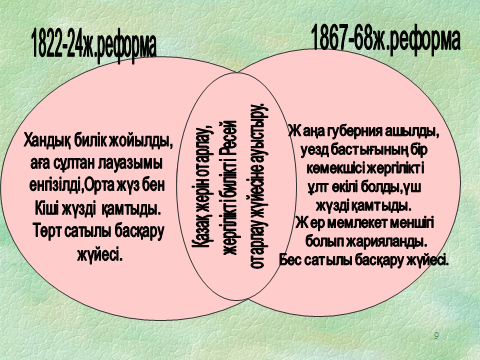 ІІІ. Жаңа тақырыпСабақтың тақырыбын, мақсатын баяндау;Оқушылар назарын сабаққа аудару.Жаңа сабақтың жоспары:Торғай және Орал облыстарындағы көтерілістерМаңғыстаудағы көтерілісЖаңа тақырып бойынша тапсырмалар:І. «Деңгейлік тапсырмалар »1. Бүкіл қазақ даласын екі   облысқа бөлуді ұсынған тұлғаны атаңыз (И. Бутков)2. Дала комиссиясын басқарған (Ф. К. Гирс)3. Орал мен Торғай облыстарындағы көтерілісті басқарған тұлғалар (С. Түркебайұлы,Б. Оспанұлы)4. 1870 жылғы Маңғыстау көтерілісін басқарған тұлғалар (Д. Тәжіұлы, И. Тіленбайұлы)5. Көтерілісті басу үшін жіберілген тұлғаның бірі, подполковник (Рукин)6. Көтерілісті басу үшін патша үкіметінен жіберілген тұлғаның бірі, граф (Комаровский)7. Қатарда кім немесе не артық? Наурызбай батыр, ханша Бопай, батыр Иман, Есет батыр, би Жоламан Тіленішұлы8. Аталған жұптардың қайсысын замандас деп айтуға болады?Кенесары және І Николай,         Есет және  Жанқожа,         Исатай және Сырым9. Берілген мәтіндерде кім туралы айтылады?1840 ж Кенесары көтерілісіне қатысты. Ұзақ уақыт қоқандықтарға қарсы күресті. 1843 ж көтерілісшілер оның басқаруымен Қуандариядағы Қоқан бекінісін қиратты. 1856 ж патша әскеріне қарсы күрес бастады. 1857 ж 9 қаңтарда Арықбалық маңында Фитингоф жазалаушылармен шайқас болды_______________________________________________________________________________(Жоламан Тіленішұлы)10. Берілген мәтіндерде кім туралы айтылады?11 жыл бойы отарлауға қарсы күрес жүргізді, Жем бойындағы қазақстардың қозғаласын басқарды. 1855 ж шілдеде сұлтан Жантөриннің әскерін талқандады. Бірақ 1858 ж Орынборға барып, патша билігін мойындауға мәжбүр болды______________________________________________________   (Есет Көтібарұлы)11 Сәйкестендіру 12. Тарихи қайраткерлердің есімдерін не біріктіреді?1. Саржан, Наурызбай, Бопай, Кенесары, Қасым төре __________________________________________________________________________________________________________________________________2. Сейіл Түркібайұлы, Беркін Оспанұлы, Веревкин, Штемпель, Милютин_______________________________________________________________________________________________________________3. Жәңгір, Қарауылқожа, Балқы би, Геке____________________________________________________________________________________________________________________________________________________ІІ. Сергіту сәтіЕрлік, батырлық туралы мақал-мәтелдердің жалғасын табуЕр жолдасы — тәуекел 
Ел барда, ер қор болмас, 
Ер барда, ел қор болмас. 
Ердің ісі — елдің мойнында, 
Елдің ісі — ердің мойнында. 
Ел үмітін ер ақтар, 
Ер атағын ел сақтар. 
Ер салмағын ел көтереді, 
Ел салмағын жер көтереді. 
Ұранды ердің - ұрпағы қайсар. 
Қонған жердің қадырын көшкенде білерсің. 
Батыр туса ел ырысы, 
Жаңбыр жауса жер ырысы. 
Ер аруағы - қаруы.
Қоянды қамыс өлтіреді, 
Ерді намыс өлтіреді. ІІІ. «Қашан? Қайда? Қандай оқиға болды?»ІҮ. Семантикалық карта «Көтерілістер тарихы»Ү. Рефлексия. «Бес саусақ»Бас бармақ- басты мәселе.Бүгін сабақта ең құнды мәселе қандай болды?Балалы үйрек- бірлесу.Мен топта қалай жұмыс жасадым?Ортан терек - ойлау мен бүгін қандай білім алдым.Шылдыр шүмек- шынайлық.Сабақ маған ұнадыма? Неліктен?Кішкентай бөбек- Көңіл күй ахуалы.Мен сабақтан қандай әсер алдым.VІ. Бекіту кезеңі1. Көтерілістің уақыты, аумағы, басшыларын атаңдар. Аумағын картадан көрсетіңдер2. Маңызды оқиғаларын атаңдар жіне картадан көрсетіңдер3. Көтеріліс жеңіліске жетсе қандай өзгерістер орын алар еді?ҮІІ. Үйге тапсырма: «Тәуелсіздік – бабалар арманы» ой – толғау жазып келуБастаған көтерілісЖері Исатай Тайманұлы мен Махамбет Өтемісұлы Орал және Торғай облыстарыКенесары ҚасымұлыСырдарияның төменгі ағысыСейіл Түркібайұлы мен Беркін Оспанұлы МаңғыстауДосан Тәжіұлы мен Иса Тіленбайұлы Бөкей ОрдасыЖанқожа НұрмұхаммедұлыБүкіл ҚазақстанОңтүстік ҚазақстанҚашан?Қайда?Қандай оқиға болды?1868 жылы 6 мамырҚазақтар Фон Штемпельдің ротасына шабуыл жасадыМаңғыстауИса мен Досан батырлар бастаған көтеріліс1870 жылы сәуірАлександровск форты, Николаев станицасыҚашан?Қайда?Қандай оқиға болды?1869 жылдың аяғына қарайХиуа шекарасынаҚазақтар Фон Штемпельдің ротасына шабуыл жасады1873 жылыКезекті адайлар көтеріліс басталдыМаңғыстауКөтеріліс басшылары, ағайын туыстары, жақтастарымен Хиуа жағына өтіп кеттіҚашан?Қайда?Қандай оқиға болды?1869 жылы наурызБи, сұлтан, болстар мен старшындардың ауылдарына 40-тан астам шабуыл жасалды1869 жылы қаңтарХиуағаШошқакөлХиуалықтардың 6 мың сарбазы, 4 зеңбірегі келді1836-38 жж.1837-47 жж.1783-97 жж.1868-69 жж.Сырым Датұлы бастаған ұлт-азаттық көтерілісіМ. Өтемісұлы, И. Тайманұлы бастаған көтерілісК. Қасымұлы бастаған көтерілісОрал мен торғай облыстарындағы көтеріліс1822-25 жж.1856-57 жж.1870 ж.1773-75 жж.Е. Пугачев бастаған шаруалар көтерілісіЖ. Тіленшіұлы бастаған көтерілісЖ. Нұрмұхамедұлының патша үкіметіне қарсы күресіМаңғыстаудағы көтеріліс